K4 – DMilí studenti, k probrané látce (Politické procesy v 50. letech) zasílám ještě nějaké textové materiály. Pracovat s nimi budete hlavně za týden, kdy vám k nim pošlu otázky. (Takže zatím je nemusíte číst). Budou vám sloužit pro případ, že jste si něco v hodině nestihli poznamenat a také jako rozšiřující pro ty, které toto téma zajímá, a kladou si v souvislosti s procesy otázky, jimž se jistě nevyhne nikdo z nás, když o těchto událostech slyší.  Týkají se případu Dr. Milady Horákové, procesů v rámci kolektivizace a vztahu církve a státu. Úkoly na tento týden jsou:Odkaz na krátké audio s posledním dopisem Milady Horákové rodině si prosím poslechněte zde: https://www.youtube.com/watch?v=2OqOx8SCcJM A ještě přikládám tabulku, dokumentující měnovou reformu, na kterou se prosím podívejte a zkuste si vypočítat, kolik by vám zbylo z výplaty a kolik byste si na další měsíc mohli nakoupit potravin. Podíváme se na to při středeční hodině.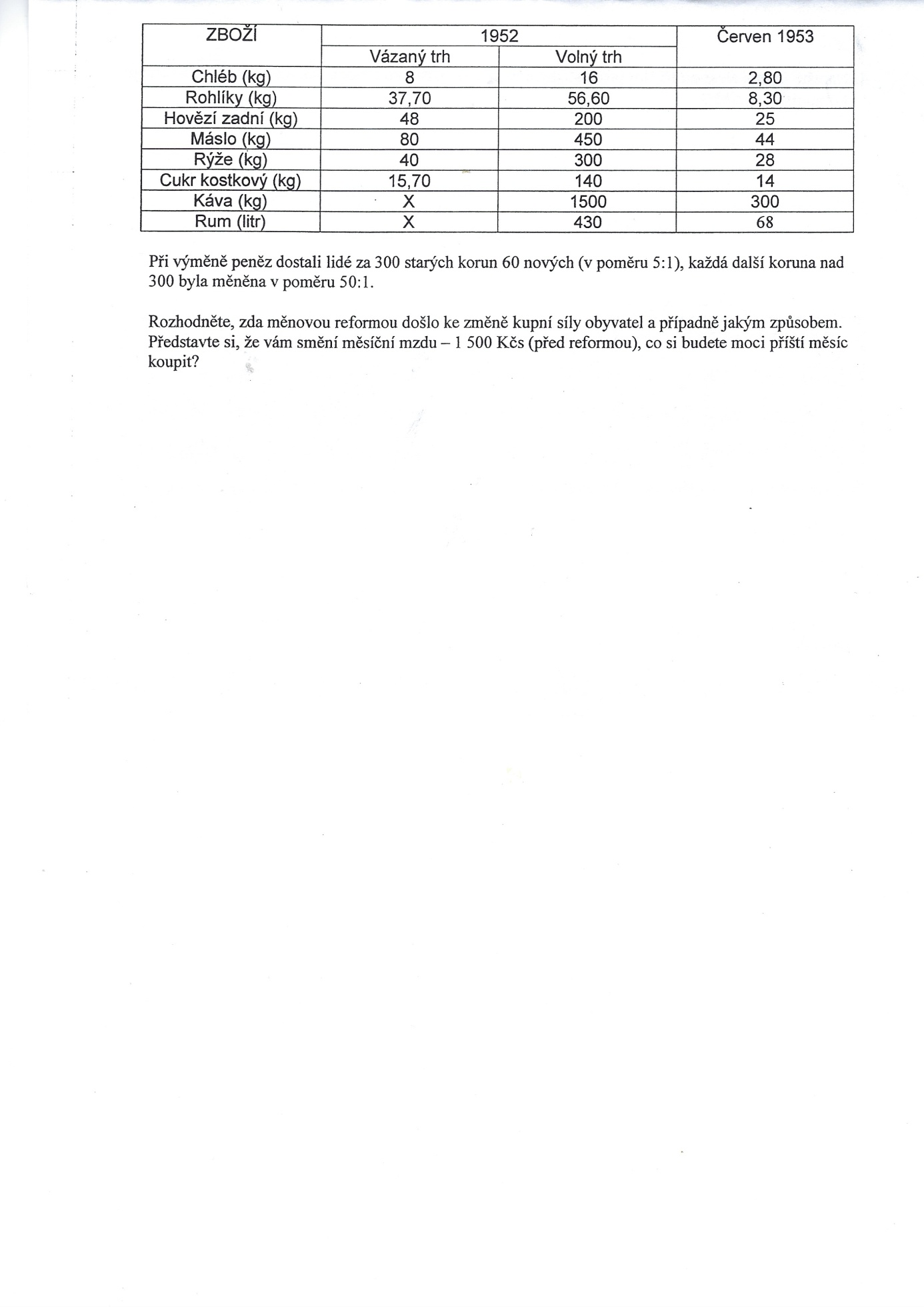 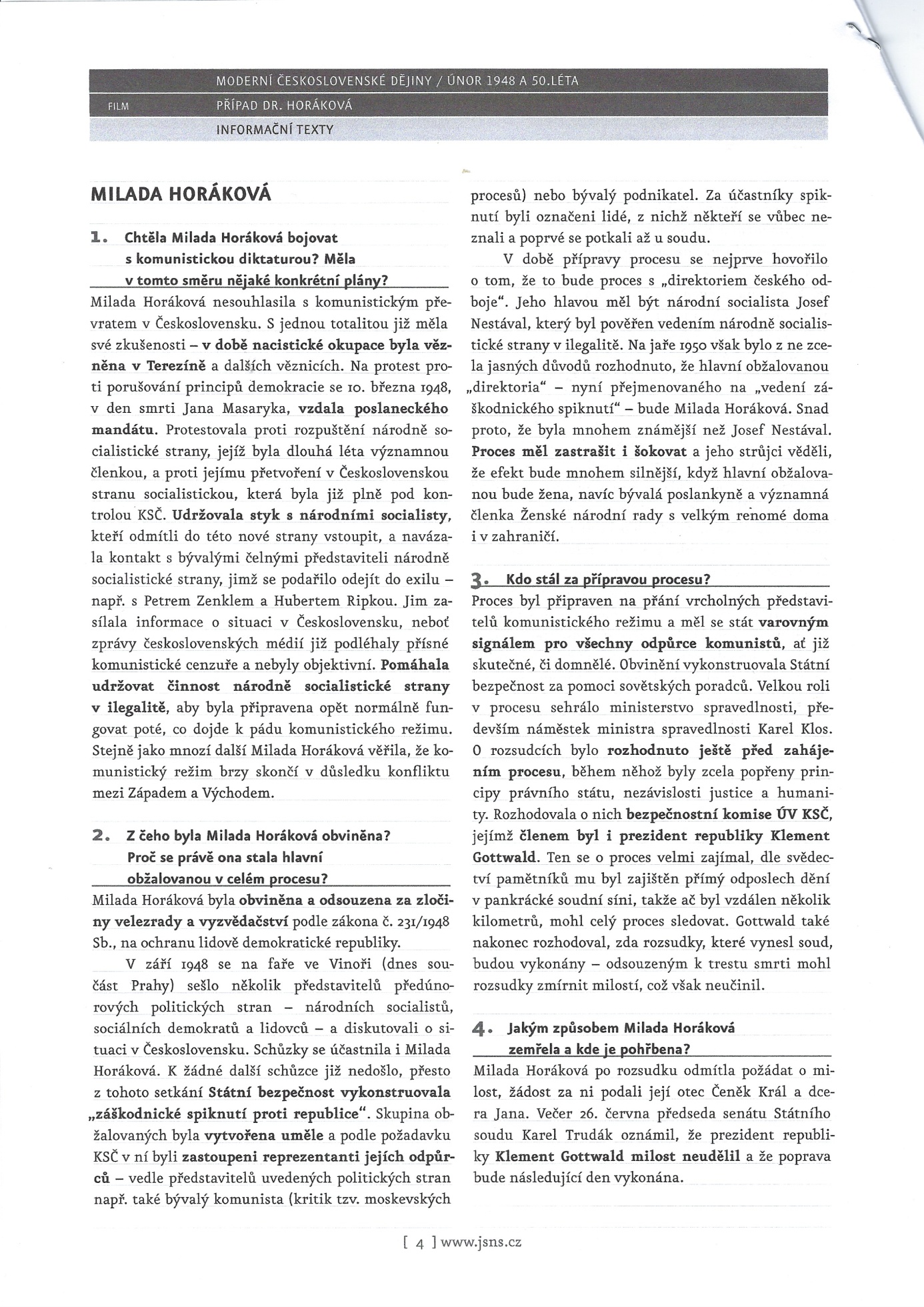 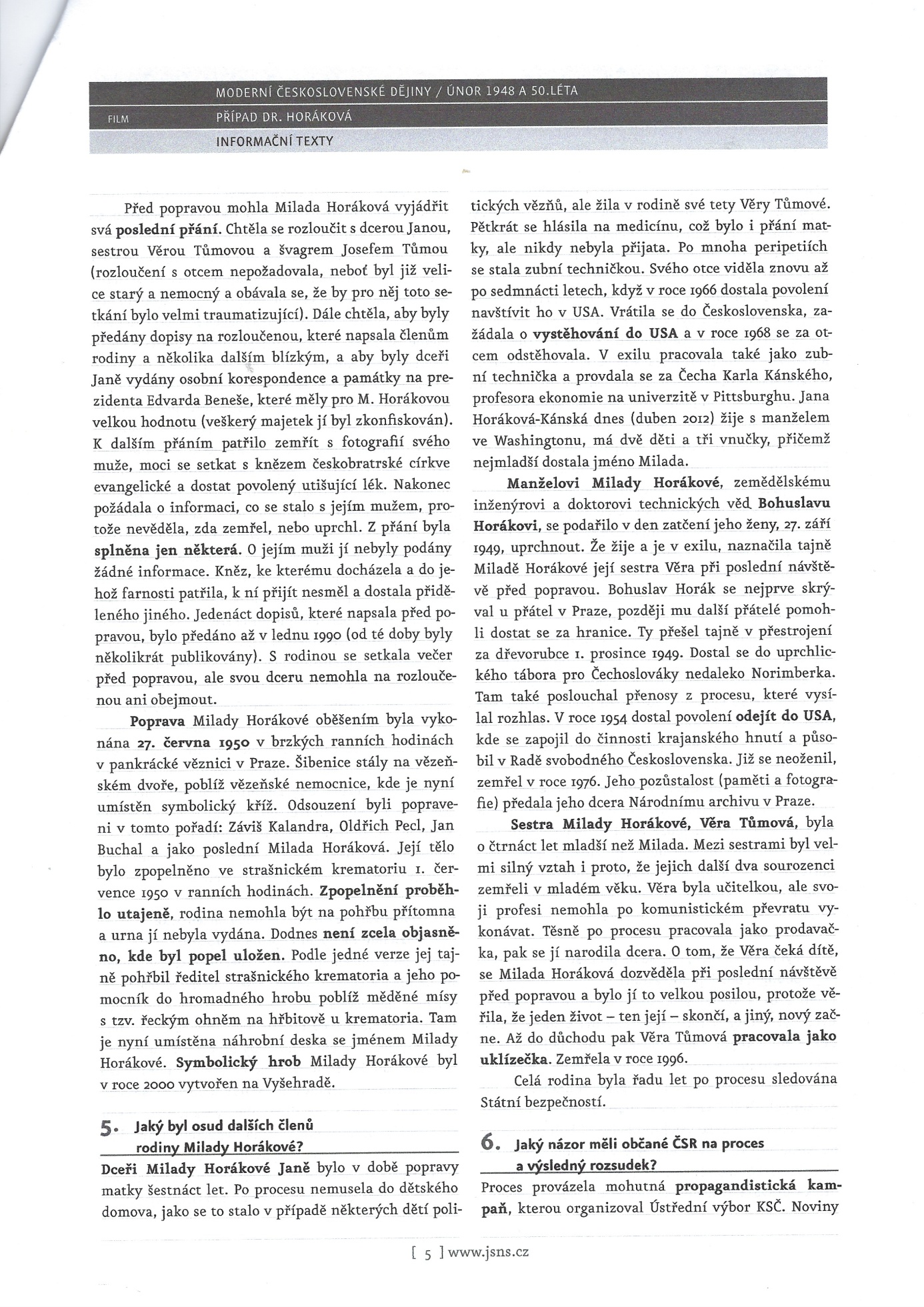 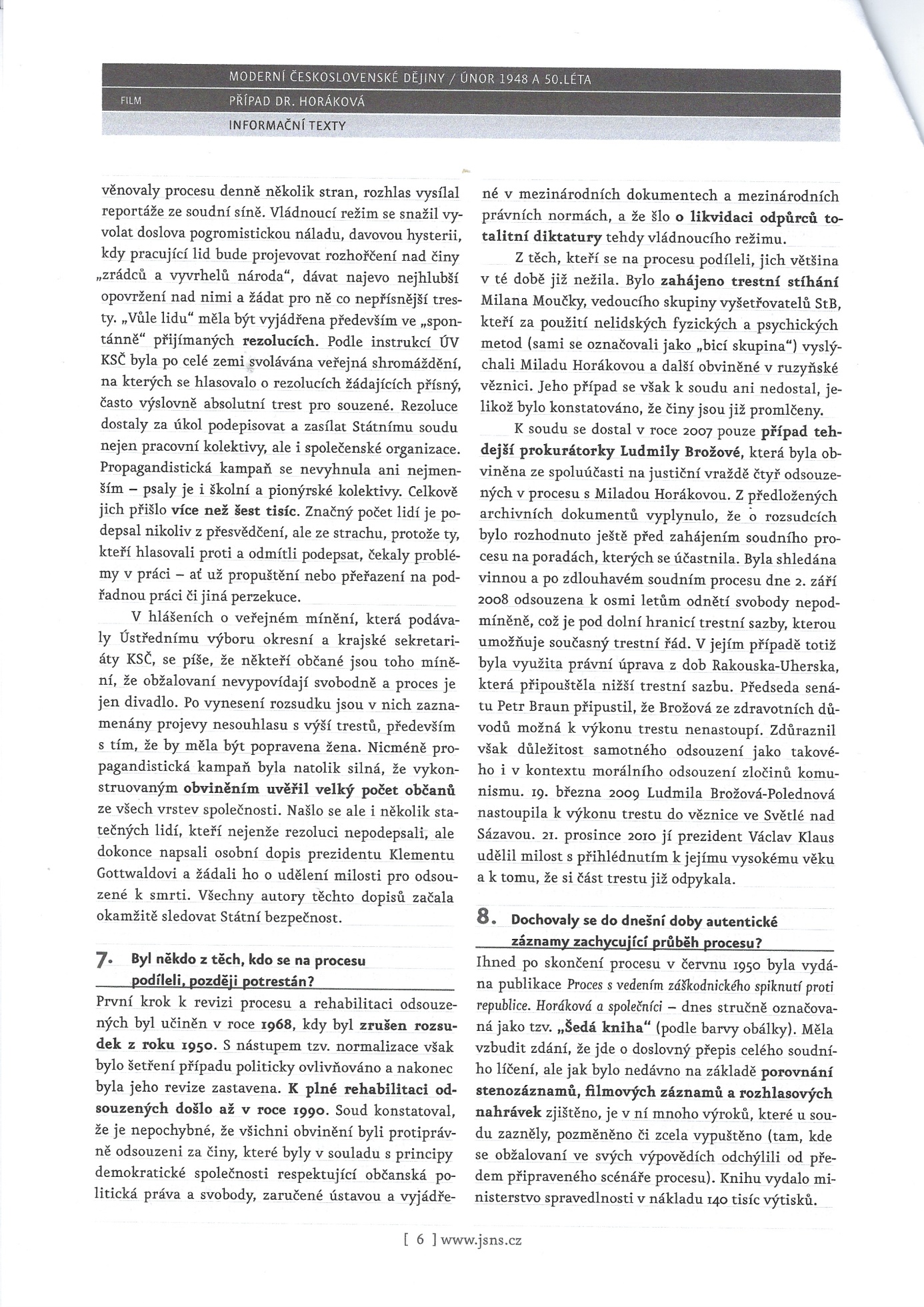 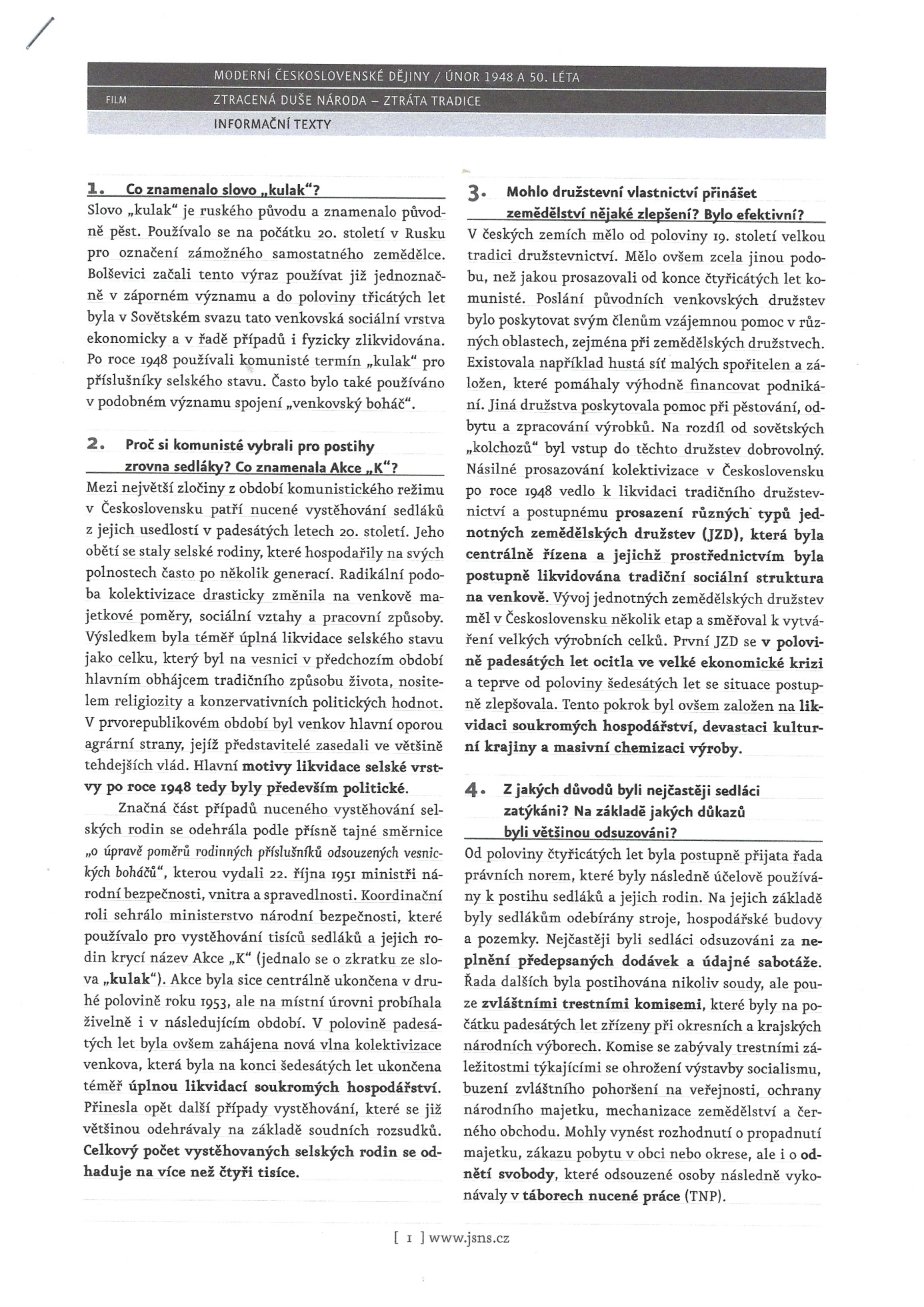 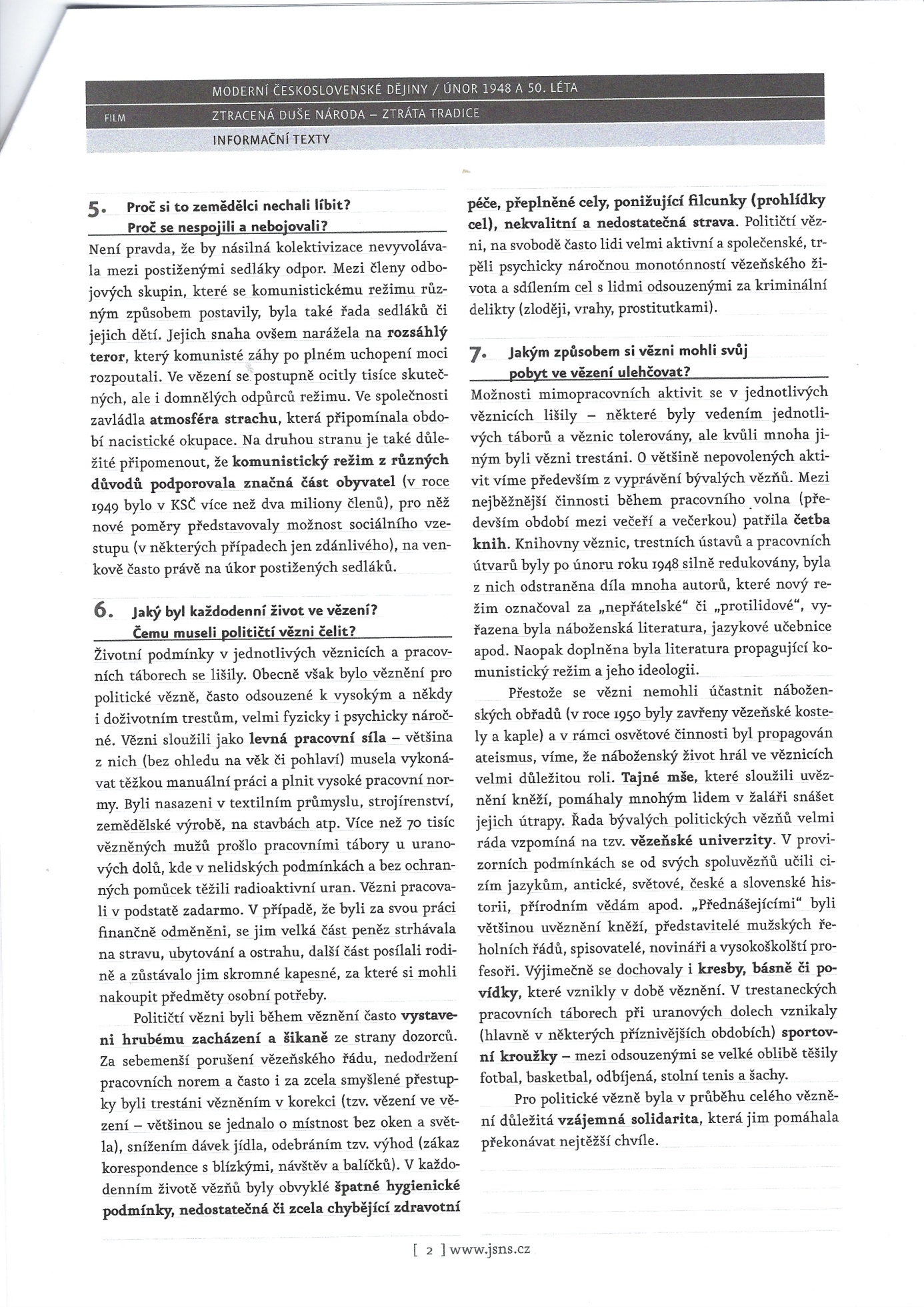 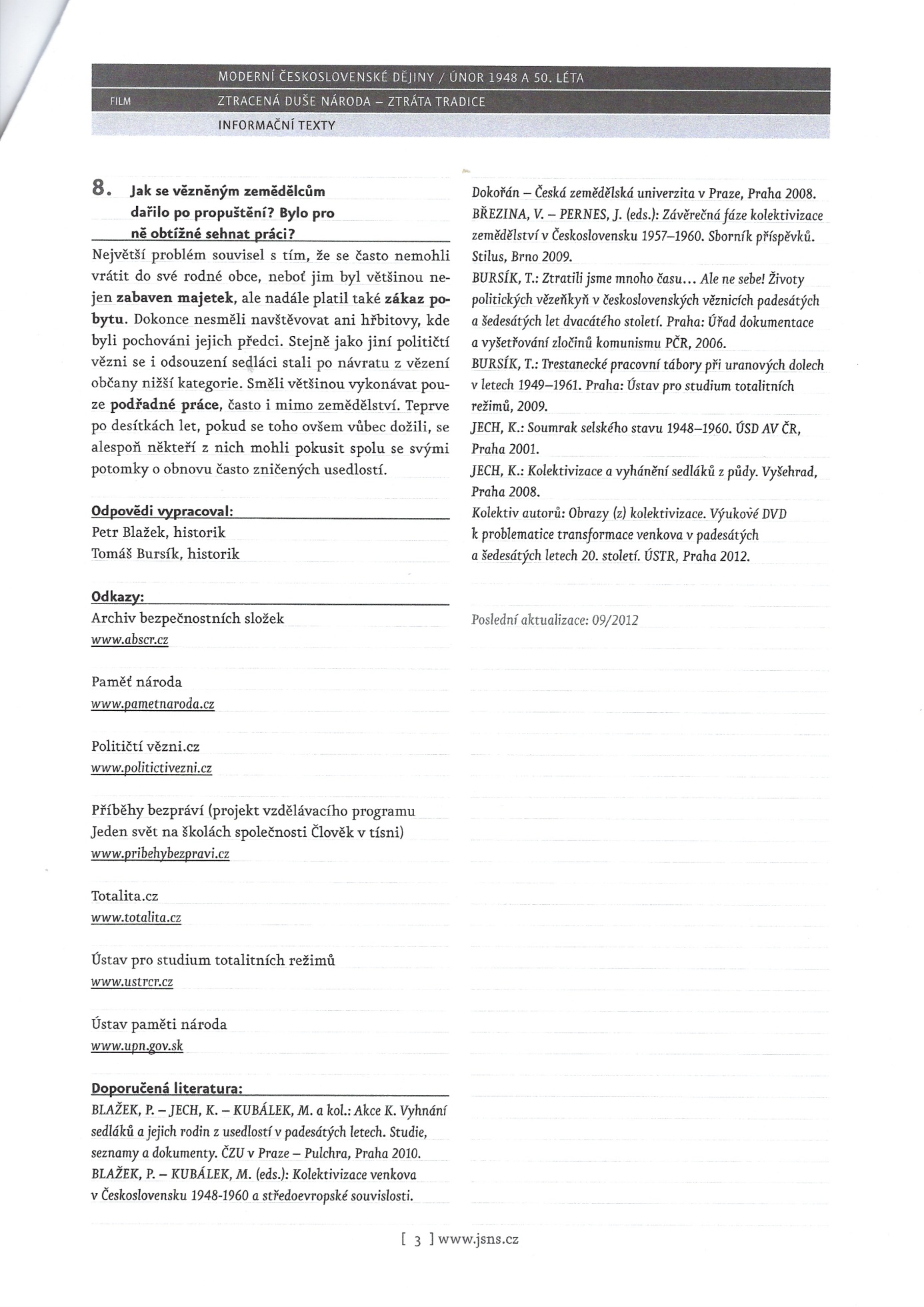 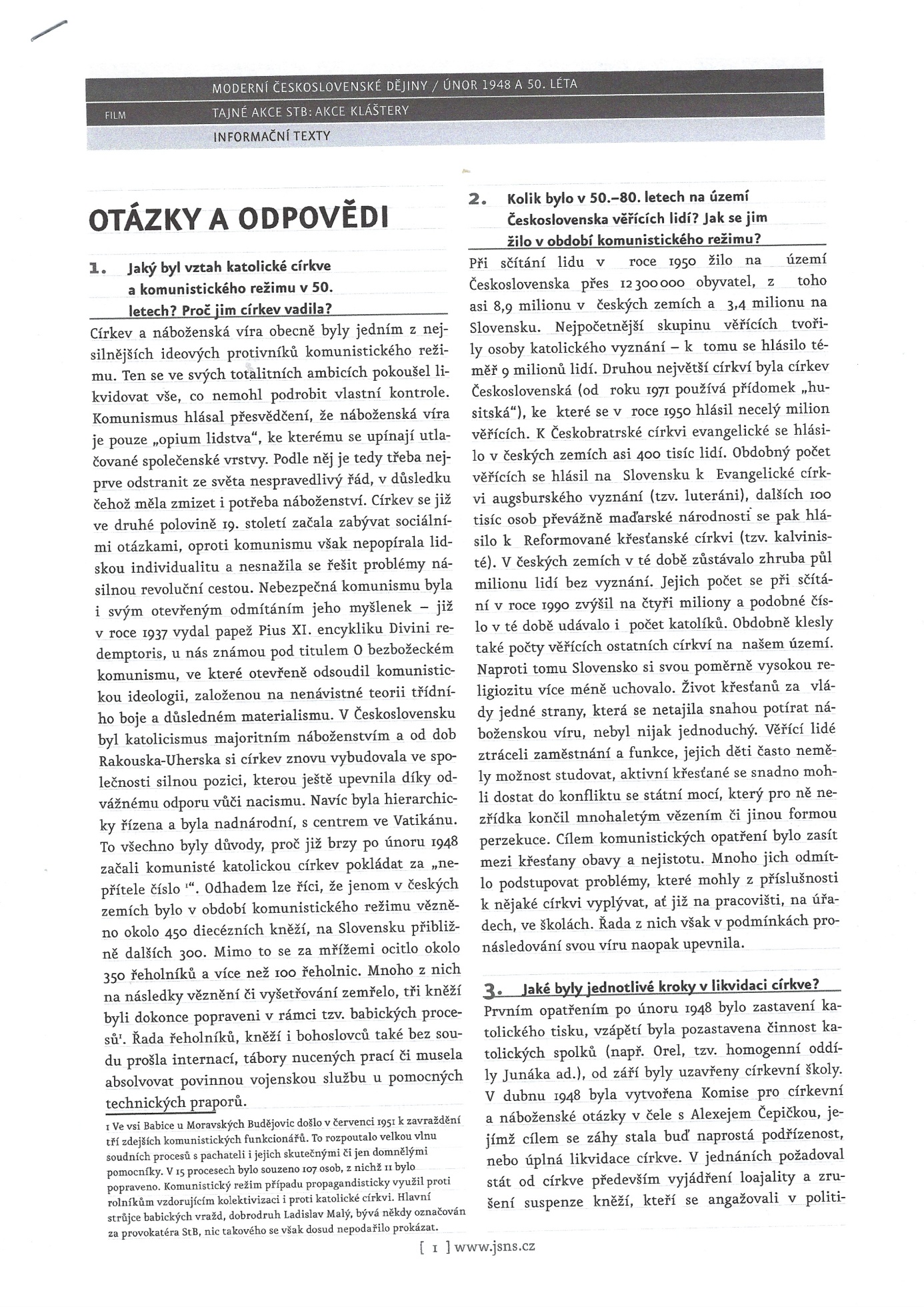 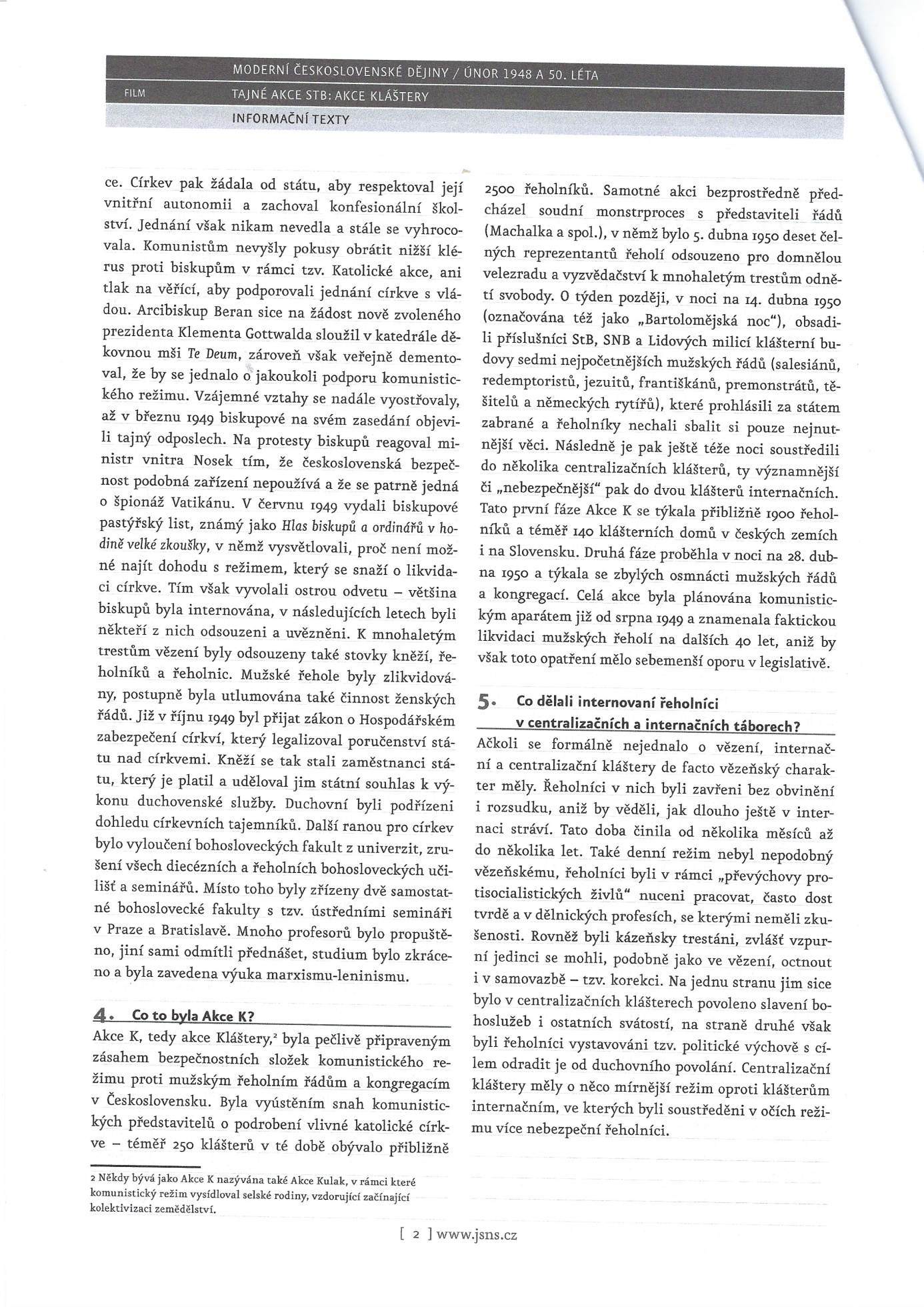 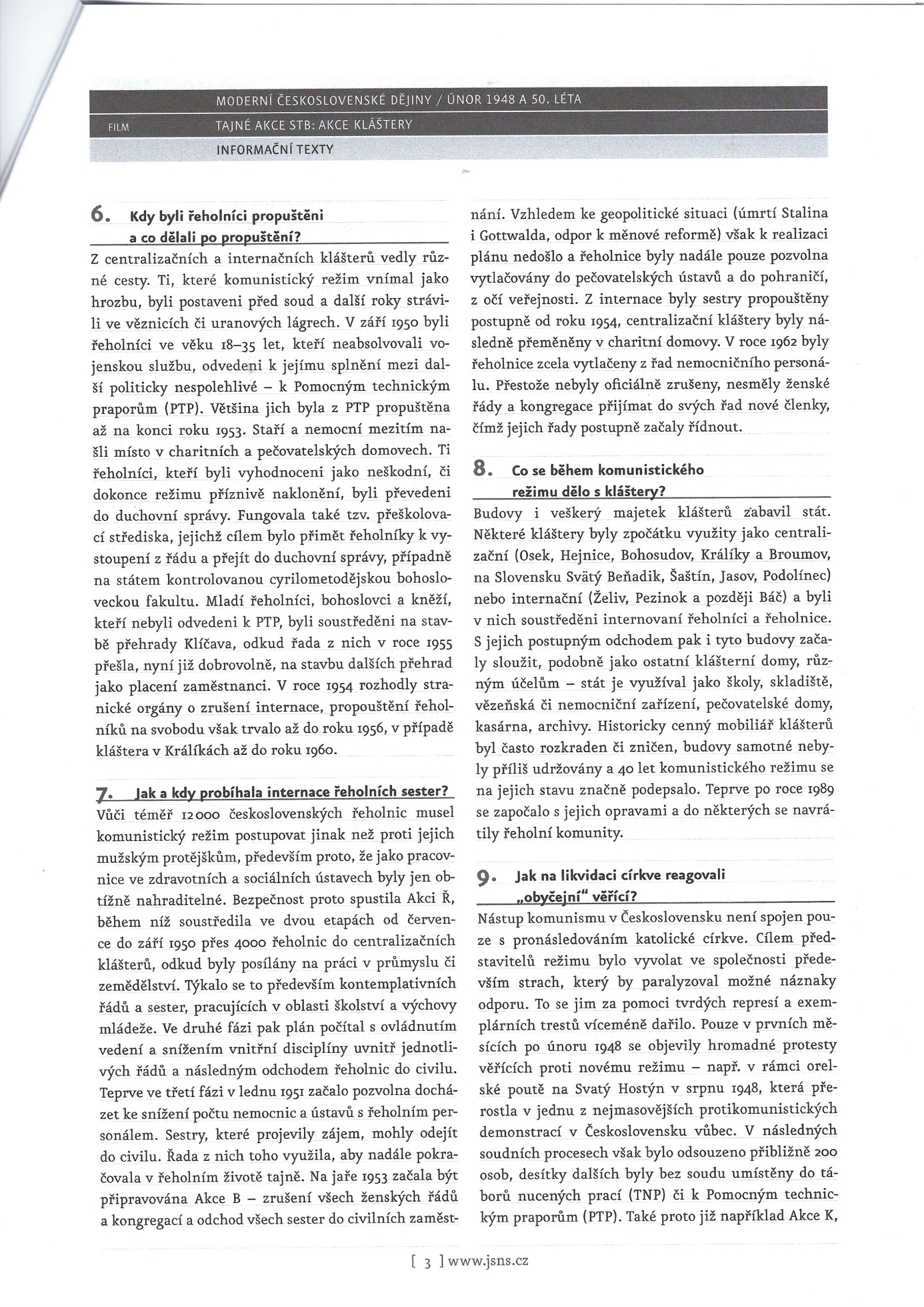 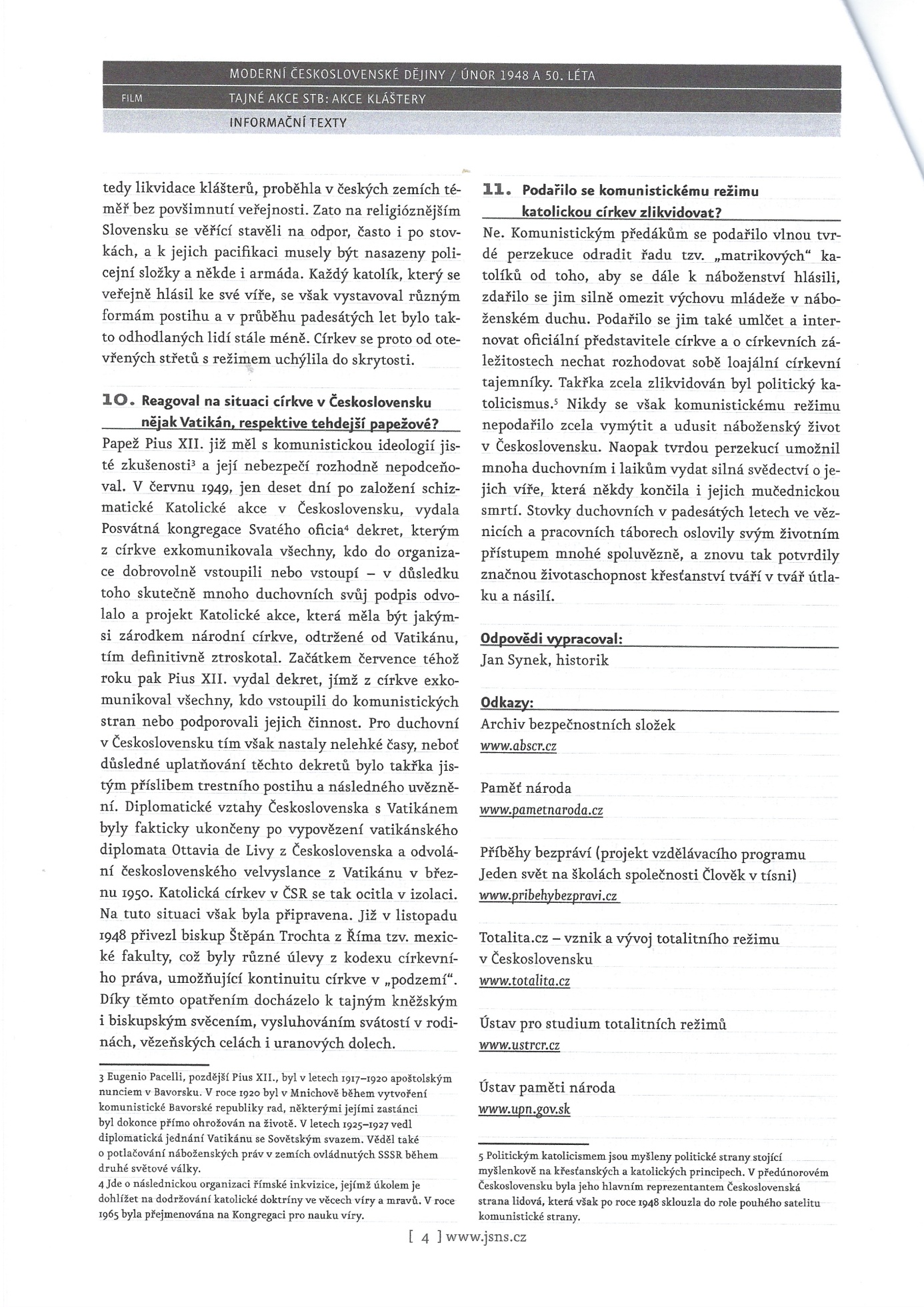 